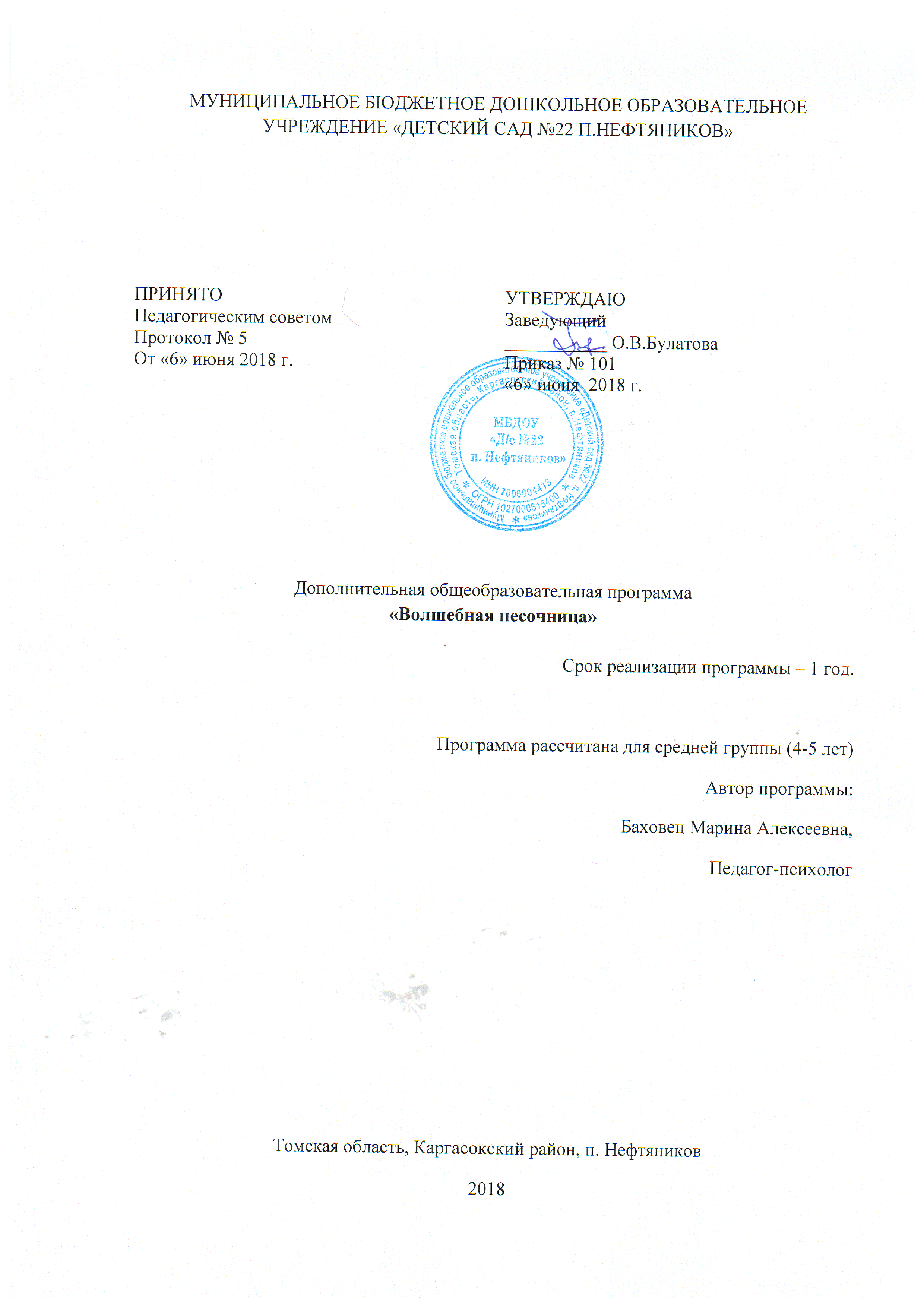 Содержание1.Пояснительная записка	21.1. Направленность дополнительной общеобразовательной программы	21.2. Актуальность, педагогическая целесообразность, новизна	21.3. Цель и задачи программы	21.4. Отличительные особенности программы	21.5. Возраст детей, участвующих в реализации программы	21.6. Сроки реализации программы	21.7. Формы и режим занятий	21.8. Ожидаемые результаты	21.9. Формы подведения итогов программы	22. Учебно-тематический план дополнительной образовательной программы	23. Содержание учебного плана	24. Методическое обеспечение дополнительной образовательной программы	25.	Список литературы	2Приложение 1	2Приложение 2	2Приложение 3	2Приложение 4	21.Пояснительная записка	Игры на песке – одна из форм естественной деятельности ребёнка. Ведёрко, формочки, совок – первое, что мы приобретаем ребёнку для игры. На песке строится первый в жизни дом, сажается дерево, дети учатся общаться со сверстниками. Всё это – Мир ребёнка, где ему всё близко и понятно. Строя картины из песка, придумывая различные истории, мы в наиболее органичной для ребёнка форме передаём ему наши знания и жизненный опыт, события и законы окружающего мира. 	Принцип «Терапии песком» был предложен ещё Карлом Густавом Юнгом, замечательным психотерапевтом, основателем аналитической терапии. Быть может, естественная потребность человека «возиться» с песком, и сама его структура подсказали великому Юнгу эту идею. Ведь песок состоит из мельчайших крупинок, которые только при соединении образуют песочную массу. Многие психологи видят в отдельных крупинках символическое отражение автономности человека, а в песочной массе воплощение Жизни во Вселенной. 	Наблюдения и опыт показывают, что игра в песок позитивно влияет на эмоциональное самочувствие детей, и это делает его прекрасным средством для развития и ребёнка. 	Песок круглый год, в любую погоду! Он дарит своё тепло и хорошее настроение – можно с ним просто поиграть, можно узнать много нового и интересного, ведь с его помощью воспринимается и запоминается всё быстрее. А когда настроение плохое, можно создать на песке невиданную, чудесную сказку, поселить в ней добрых и красивых волшебников, и найти у них ответы на все вопросы. 1.1. Направленность дополнительной общеобразовательной программы	Дополнительная общеобразовательная программа «Волшебная песочница» имеет социально-педагогическую направленность, которая направлена на разностороннее развитие эмоционально-волевой и познавательной сфер детей дошкольного возраста с учетом их возрастных и индивидуальных особенностей, в том числе достижения детьми дошкольного возраста уровня развития, необходимого и достаточного для успешного освоения ими программ общего образования. Программа предполагает развитие у детей активного воображения творческой символической игры и направлена на сохранение и укрепление психического здоровья детей.	Дополнительная общеобразовательная программы «Волшебная песочница» Муниципального бюджетного дошкольного образовательного учреждения «Детского сада №22 п. Нефтяников» (далее – Программа, далее – ДОУ) разработана в соответствии:	1. Федерального закона от 29 декабря 2012 года № 273-ФЗ «Об образовании в Российской Федерации».	2. Концепции развития дополнительного образования детей (утверждена Распоряжением Правительства Российской Федерации от 04 сентября 2014 года № 1726-р).	3. Приказа Министерства образования и науки Российской Федерации от 29 августа 2013 года № 1008 «Об утверждении Порядка организации и осуществления образовательной деятельности по дополнительным общеобразовательным программам». 	4. Положение о проектной деятельности ДОУ.5. Приказ об организации проектной деятельности ДОУ.	При разработке программы «Волшебная песочница» были использованы: Андреенко Т.А. Использование кинетического песка в работе с дошкольниками. – СПб.: ООО «ИЗДАТЕЛЬСТВО «ДЕТСТВО-ПРЕСС», 2017. – 128 с.Бережная Н.Ф. Использование песочницы в коррекции эмоционально- волевой сфер детей раннего и младшего дошкольного возраста / Дошкольная педагогика №4-2006, №1-2007. Валиева А.Р. Игры на песке. Программа по песочной терапии для дошкольников / Психолог в детском саду №3 – 2006. Грабенко Т.М., Зинкевич-Евстигнеева Т.Д., Коррекционные, развивающие и адаптирующие игры. – СПб.: «ДЕТСТВО-ПРЕСС», 2004. – 64 с. Епанчинцева О.Ю. Роль песочной терапии в развитии эмоциональной сферы детей дошкольного возраста: Конспекты занятий. Картотека игр. - СПб.: ООО «ИЗДАТЕЛЬСТВО «ДЕТСТВО-ПРЕСС», 2011. – 80 с. Занятия с детьми 3 – 7 лет по развитию эмоционально- коммуникативной и познавательной сфер средствами песочной терапии / авт.-сост. М.А. Федосеева. – Волгоград: Учитель, 2016. – 122 с. Зеленцова-Пешкова Н.В. Элементы песочной терапии в развитии детей раннего возраста. – СПб.:  ООО «ИЗДАТЕЛЬСТВО «ДЕТСТВО- ПРЕСС», 2015. – 96 с. 4 Зинкевич-Евстигнеева Т.Д., Грабенко Т.М., Чудеса на песке. Практикум по песочной терапии. — СПб., Издательство «Речь», 2005. – 50 с.	Программа составлена с учетом возрастных и психологических особенностей детей, распределение основных вопросов содержания идет от того, что знакомо детям, использует их жизненный опыт, знание детьми своего ближайшего окружения, направлена на комплексное развитие личности ребёнка через игру, близкую и понятную ему. 	Учитывая, что основным видом деятельности дошкольников является игра, непрерывная образовательная деятельность (далее – НОД) строится на использовании большого количества авторских игр и дидактических пособий, позволяющих в игровой, увлекательной форме вводить тему в повседневную игровую и учебную деятельность детей, пополнить и обогатить игровую среду ребенка, изготовленными с учетом принципов возрастной доступности. Включение в НОД указанного комплекса дидактических материалов способствует развитию памяти, внимания, логического и творческого мышления. Помогает детям осваивать навыки учебной деятельности. 	В работе с детьми учитываются особенности их зрительного восприятия и сформированных представлений. Дошкольникам создаются специальные условия для полноценного усвоения материала и развития их познавательных и художественно-эстетических способностей. 	Ввиду того, что ребенок дошкольного возраста ориентирован на внешний предметный мир и у него преобладает наглядно-образное мышление и эмоционально-чувственное восприятие действительности, для него остается актуальной игровая деятельность. Именно в игре, моделируя разнообразные ситуации, ребенок познает окружающий мир, овладевает необходимыми навыками, приобретает собственный опыт. Атмосфера увлекательной и умной игры касается всего: и эмоций, и чувств, и поступков, и мыслей – все начинает существование под ее незаметно формирующим влиянием.1.2. Актуальность, педагогическая целесообразность, новизнаВ последнее время мы часто говорим и слышим об инновационных технологиях в работе с дошкольниками. Федеральный государственный образовательный стандарт дошкольного образования побуждает нас - педагогов ДОУ к поиску инновационных, интересных методов и технологий в работе с детьми, которые обеспечивают их комфортное пребывание в условиях детского сада. Одна из таких технологий – это песочная терапия. Цель данной терапии – не менять и переделывать ребенка, не учить его каким- то специальным поведенческим навыкам, а дать ему возможность быть самим собой.Песочная терапия даёт возможность ребенку прикоснуться к глубинному, подлинному Я, восстановить свою психическую целостность, собрать свой уникальный образ, картину мира.Игры с песком - одна из форм естественной деятельности ребенка. Поэтому мы, взрослые, можем использовать песочницу в качестве  развивающего  и обучающего материала в совместных играх с нашими малышами, а так же предоставить детям возможность для самостоятельной деятельности и  самовыражения. Странный эффект песочницы пока до конца не объяснен, но важно дать ребенку возможность действовать с этим чудо - материалом, ведь:-пересыпание  этого терапевтического стройматериала успокаивает и расслабляет любого, даже взрослого человека;-лепка из песка всевозможных предметов и фигур, зданий и  городов развивает фантазию, воображение;-поиск зарытых в глубинах песка сокровищ создает заинтересованность и отправляет детей в мир приключений, неизвестности  и фантазий;-простое сочинение сказки, рисование на песке обеспечивают  творческий выход существующей проблемы, развивает речь.Песок привлекает маленьких «строителей» и своей необычной структурой, и новыми ощущениями, которые они испытывают при касании песка. Так же песок нередко действует на детей как магнит. Прежде чем они успевают осознать,  что делают, их руки сами начинают просеивать песок, строить замки и т.д. А если к этому добавить миниатюрные игрушки, то появляется  мир, где разыгрываются  целые сюжеты, и ребенок полностью погружается в эту игру. Эксперимент и самостоятельное мышление, развитие мелкой моторики, а, следовательно, речи и всех познавательных функций, - все это дает игра с песком. Здесь же  он имеет возможность выразить свои самые глубокие эмоциональные переживания, он освобождается от страхов, и пережитое не развивается в психическую травму, что является одним из методов психотерапии, а именно песочной терапии. Недавно мы приобрели необычный материал для детского творчества – кинетический песок. Это удивительное изобретение шведских учёных. Его свойства - гигиеничность, пластичность, приятная текстура и удивительная текучесть притягивают и детей, и взрослых. Еще он  является идеальным материалом, который может воплотить любые образы и замыслы. Основу этого продукта составляет самый обычный песок(98%)  и всего 2% - особый полимер, который и придает песку удивительные свойства,   обеспечивающие  песку необходимую для лепки свойства. До него дотрагиваешься – он движется и оживает.А самое главное - руки после него сухие и чистые. Такой мега- тренажёр положительно влияет на развитие творческих способностей ребёнка, стимулирует развитие у ребёнка мышления, воображения, речи. С его помощью гораздо легче будет происходить развитие у детей мелкой моторики рук, формироваться представления о сенсорных эталонах. Этот новый и необычный материал универсальное средство для творческих игр, для организации учебного и познавательного процессов, который оказывает развивающее воздействие на детей.Именно поэтому актуально становится разработка проекта по использованию данного  «чудо-материала» в работе с дошкольниками. Ведь воспитание современного ребенка и его познавательных способностей является одной из приоритетных задач дошкольной педагогики, особенно в современных условиях. 	Новизна программы. В своей работе я использую песочницу для развития эмоциональной и познавательной сфер. Тематическая направленность и организационная вариативность занятий способствует формированию у детей устойчивого интереса к практической и речевой деятельности, поддерживает положительное эмоциональное состояние детей. Игры с песком позволяют добиться устойчивого интереса и внимания на протяжении длительного периода времени. В этой деятельности ребёнок имеет возможность для самовыражения, и, соответственно, повышает результативность в усвоении знаний. 	Интеграция образовательных областей: познавательное развитие, художественно-эстетическое развитие, социально-коммуникативное развитие, развитие речи.	Используемые технологии: личностно-ориентированная технология, технология игровой деятельности.1.3. Цель и задачи программы	Цель: развитие познавательных способностей и коррекция эмоционально-волевой сферы дошкольников.	Задачи программы: I. Образовательные Формировать представления об уникальности, неповторимости окружающего нас мира; Развитие творческих способностей;Развитие речевой активности, словарного запаса.II. Развивающие Развивать познавательную активность, творческие способности; Развивать координацию движений и мелкую моторику рук; Развитие тактильно-кинестетической чувствительности.Воспитательные Формировать позитивное отношение к своему «Я»;Формировать нравственно-эстетические нормы поведения; Формировать навыки взаимодействия с окружающими взрослыми и сверстниками.III. КоррекционныеСоздание условий для раскрытия потенциальных возможностей ребенка.1.4. Отличительные особенности программы	Игра в песок как способ развития и песочная терапия - самые интересные и эффективные методы работы с детьми, начиная с раннего возраста.	Во-первых, при играх с песком существенно усиливается желание ребёнка узнавать что-то новое, экспериментировать, работать самостоятельно.	Во-вторых, в песочнице мощно развивается тактильная чувствительность как основа развития «ручного интеллекта».	В-третьих, в играх с песком более гармонично и интенсивно развиваются все познавательные функции (восприятие, внимание, память, мышление), а так же речь и моторика.	В-четвертых, совершенствуется развитие предметно-игровой деятельности, что в дальнейшем способствует развитию сюжетно-ролевой игры и коммуникативных навыков ребёнка.	В-пятых, песок, способен «заземлять» отрицательную энергию.	Отличие песочной терапии от других психотерапевтических форм в том, что она позволяет создавать мир с помощью символов и образов. Один символ или образ может передать чувства, эмоции, конфликты, больше, чем сто слов. Особенно это помогает детям, которым трудно передать свои переживания в слова.	Достоинство песочной терапии в том, что она может применяться не только с детьми, но и с взрослыми. Именно позволяя себе играть, мы общаемся с миром и с самим собой, снимаем внутреннее напряжение, восстанавливаем свою психическую целостность, находим правильные для себя решения.	В ходе реализации программы необходимо руководствоваться следующими общими принципами:Принцип динамичности: от простого к сложному;Принцип наглядности, так как у детей более развита наглядно – образная память, чем словесно – логическая;Принцип доступности: учёт возрастных и индивидуальных особенностей развития каждого ребёнка;Принцип интеграции образовательных областей, позволяет отражать в играх впечатления, полученные ребёнком от окружающей действительности.Программа способствует:снятию эмоционального и мышечного напряжения;профилактике и снижению импульсивности, излишней двигательной активности, тревоги, агрессии, детских страхов;формированию здоровой самооценки, уверенности в себе, раскрытию личности ребенка, развитию способности творчески самовыражаться;развитию мелкой моторики, ощущений;преодолению трудностей в общении;преодолению расстройств настроения;развитию познавательных процессов;адаптации к изменениям в жизни (переход в другую группу, другой детский сад, переезд, рождение в семье второго ребенка и др.)А так же необходимо соблюдать специальные принципы организации игр на песке:1. Создание естественной стимулирующей среды, в которой ребенок чувствует себя комфортно и защищено, проявляет творческую активность.Для этого мы подбираем задание, соответствующее возможностям ребенка; формируем инструкцию к играм в сказочной форме; исключаем негативную оценку действий ребенка и его идей, поощряем фантазию и творческий подход.2. «Оживление» абстрактных символов: букв, цифр, геометрических фигур и пр.Реализация этого принципа позволяет сформировать и усилить положительную мотивацию к занятиям и личностную заинтересованность ребенка в происходящем.3. Реальное «проживание», проигрывание всевозможных ситуаций вместе с персонажами сказочных игр.	Необходимо дать возможность детям общаться друг с другом и взрослым, возможность обмениваться впечатлениями, проговаривать, так как радость от содержательного общения способствует обогащению их социального, коммуникативного опыта.	В процессе реализации программы возможно проведение корректировки сложности заданий и внесение изменений в программу, исходя из возраста, подготовленности детей и степени усвоения ими материала.	Программа представляет цикл игровых сеансов для детей каждого возраста с использованием песочной психотерапии, который обеспечивает эмоциональное и творческое развитие детей, приобретение коммуникативных навыков и создание гармоничных взаимоотношений.	Содержание игровых занятий может дополняться в зависимости от психологических особенностей детей, некоторые игры могут повторяться несколько раз для достижения коррекционного и терапевтического эффекта.1.5. Возраст детей, участвующих в реализации программы	Дополнительная общеобразовательная программа «Волшебная песочница» разработана для детей 4-5 лет.	Образовательная деятельность проходит в виде подгрупповых занятий, которые проводятся в форме совместной образовательной деятельности педагога-психолога  с детьми.	Необходимо учитывать, что для успешного освоения программы занятия в группе должны сочетаться с индивидуальной помощью педагога каждому ребенку, поэтому оптимальное количество детей в группе должно быть не более 10 человек. Продолжительность одного занятия – не более 20 минут. 1.6. Сроки реализации программы	Программа рассчитана на 1год обучения - 10 часов 40 минут.1.7. Формы и режим занятий	Программа предназначена для организации подгрупповой работы с детьми от 4 до 5 лет. Программа рассчитана на один год. Педагог-психолог встречается с детьми один раз в неделю. В соответствии с СанПиН 2.4.1.3049-13 продолжительность учебного часа для детей от 4 до 5 лет составляет 20 минут. 											Таблица 1.1.8. Ожидаемые результаты	Работа по программе «Волшебная песочница» позволяет достичь следующих результатов: дети познакомятся с основными принципами работы с песком, освоят способы работы, научатся создавать собственные песочные композиции;игра в песок позитивно влияет на эмоциональное самочувствие детей: снимает стрессовые состояния, снижает уровень нервно-психического напряжения, поднимает общий эмоциональный тонус, способствует возникновению положительных эмоций; песочные игры позволяют получить опыт самостоятельного разрешения конфликтов, совместного преодоления трудностей, дети учатся слушать и слышат другого (формирование эмпатии); игры с песком позволяют формировать и развивать познавательный интерес, способность к логическому мышлению, формировать элементарные математические представления; в игре с песком у детей формируются психические процессы: мышление, внимание, память, восприятие, речевые функции; в песочнице создаются дополнительные возможности развития сенсомоторных функций (особенно тактильной чувствительности); игровые упражнения с песком успешно используются в диагностических целях. 1.9. Формы подведения итогов программы	Специфика дошкольного детства (гибкость, пластичность развития ребенка, высокий разброс вариантов его развития, его непосредственность и непроизвольность), а также системные особенности дошкольного делают неправомерными требования от ребенка дошкольного возраста конкретных образовательных достижений. 	Увидеть результат каждого ребенка помогут наблюдения и анализ его практической деятельности. Проводиться вводный мониторинг в сентябре месяце и итоговый в мае месяце (Приложение 1).	Реализация Программы отражена в листах наблюдений, в которых фиксируются достижения каждого ребенка (Приложение 2).	Также в течение года будет проходить:оформление выставочного стенда в ДОУ (фотографии работ);выступление на родительских собраниях;анкетирование родителей (Приложение 3);методические рекомендации для родителей;мастер-классы для педагогов.2. Учебно-тематический план дополнительной образовательной программыУЧЕБНО-ТЕМАТИЧЕСКОЕ ПЛАНИРОВАНИЕ3. Содержание учебного планаТема 1. Вводное занятие.Теория: Знакомство со свойства песка (тактильные ощущения). Обучение взаимодействию с песком. Формирование навыков по взаимодействию с песком.Практика: Познавательные, обучающие игры и коррекционно-развивающие занятия по теме.Тема 2. Сказка на песке.Теория: Проигрывание сказки на песке, при помощи деревянного театра; формирование таких понятий как, зависть, лень, дружба, добро, как поверить в себя, научиться управлять страхом, воспитание нравственных качеств. Снижение психофизического напряжения, конфликтности.Практика: Познавательные, обучающие упражнения и коррекционно-развивающие  занятия по теме сказок, изготовление из песка персонажа или атрибута из сказки.Перечень сказок: «Колобок», «Репка»,  «Курочка Ряба», «Теремок», «Три поросенка», «Маша и медведь», «Варежка», «Заюшкина избушка».Тема 3. Животный мир.Теория: Расширяем и закрепляем у детей знания о животных зоопарка, диких животных, домашних животных, а так же о морских обитателях.Практика: Познавательные, обучающие игры и коррекционно-развивающие занятия по теме.Тема 4. Изучаем цвета.Теория: Изучаем основные цвета: черный, белый, красный, синий, зеленый, желтый. Практика: Познавательные, обучающие игры и коррекционно-развивающие занятия по теме.Тема 5. Изучаем форму, размер.Теория: Изучаем форму, размер (большой - маленький) предмета.	Практика: Познавательные, обучающие игры и коррекционно-развивающие занятия по теме.Тема 6. Грамматика в Песочной стране.Теория: Изучаем цифры от одного до десяти. Изучаем геометрические фигуры (круг, квадрат, треугольник, прямоугольник).Практика: Познавательные, обучающие игры и коррекционно-развивающие занятия по теме.Тема 7. Фрукты и овощи.Теория: Формируем представления детей о фруктах и овощах (где используют, как называются одним словом - обобщение).Практика: Познавательные, обучающие игры и коррекционно-развивающие занятия по теме.Тема 8. Птицы.Теория: Закрепляем имеющихся у детей знания о птицах.Практика: Познавательные, обучающие игры и коррекционно-развивающие занятия по теме.Тема 9. Семейные ценности.Теория: Расширять представление детей о понятиях: семья, праздники, человеческие взаимоотношения.Практика: Познавательные, обучающие игры и коррекционно-развивающие занятия по теме.Тема 10. Занятия  по развитию речи.Теория: Расширяем словарный запас детей по данной лексической теме; развиваем лексико-грамматический строй речи (согласовывать существительные с прилагательными в единственном числе).Практика: Познавательные, обучающие игры и коррекционно-развивающие занятия по теме.4. Методическое обеспечение дополнительной образовательной программыПриемы и методы НОДСловесные:беседа;устное изложение; диалог;прочтение сказки; загадки;напоминание о последовательности работы.Наглядные:показ алгоритма правил;просмотр иллюстраций, презентаций;работа по образцу;показ игрушек – материал для реализации замысла.Практические:работа с материалом;конструирование;работа с раздаточным материалом.Игровые:обыгрывание ситуаций;театрализация.Форма занятий - тематическая совместная деятельность педагога-психолога и ребенка в форме проектной деятельности.Методами работы программы являются:Метод стимулирования мотивации учебно-познавательной деятельности, используемый для формирования у детей интереса к учению (создание ситуации занимательности, ситуации успеха, использование познавательных игр).Метод организации учебно-познавательной деятельности (метод словесной передачи и слухового восприятия, наглядной передачи и зрительного восприятия, практической передачи и тактильного восприятия, метод степени творческой самостоятельности).Данные методы:дают возможность почувствовать многоцветное изображение предметов, что влияет на полноту восприятия окружающего мира;формируют эмоционально – положительное отношение к самому процессу;способствуют более эффективному развитию воображения, восприятия и, как следствие, познавательных способностей.	Оценка результатов заключается в анализе детских работ педагогом-психологом  вместе с детьми в процессе обучения. В процессе анализа работ особое внимание уделяется положительной динамике. Критика работ не допускается. Приветствуется составление рассказа ребёнком о выполненной работе.Оборудование и материалы, необходимые для занятий:Песочница деревянная для работы с сухим песком и пластиковая для работы с кинетическим песком. Чистый, просеянный песок, кинетический песок. «Коллекция» миниатюрных фигурок.В набор игрушек могут войти: Человеческие персонажи Животные (домашние, дикие, доисторические, морские и др.) Транспорт (наземный, водный, космический, и др.) Растения (деревья, кусты, цветы, овощи и пр.) Естественные предметы (ракушки, веточки, камни, кости, яйца и пр.) Сказочные герои (злые и добрые) Бросовый материал. Пластиковые или деревянные буквы и цифры, различные геометрические фигуры (круги, треугольники, прямоугольники, пирамиды и др.)Счетные палочки.Игровой набор «Дары Фребеля».Камешки Марблс, бусинки, пуговицы и другие украшения.4. Деревянный театр сказок.Список литературыАндреенко Т.А. Использование кинетического песка в работе с дошкольниками. – СПб.: ООО «ИЗДАТЕЛЬСТВО «ДЕТСТВО-ПРЕСС», 2017. – 128 с.Белая К.Ю., Теселкина Н.В., Мурзина М.Р., Щеткина Т.Т., Прокопович О.И., Рымаренко Л.В. «Организация проектной деятельности в дошкольном образовании».Бережная Н.Ф. Использование песочницы в коррекции эмоционально- волевой сфер детей раннего и младшего дошкольного возраста / Дошкольная педагогика №4-2006, №1-2007. Бережная Н.Ф. Использование песочницы в корекции эмоционально -волевой сфер детей раннего и младшего дошкольного возраста / Дошкольная педагогика №4-2006, №1-2007.Валиева А.Р. Игры на песке. Программа по песочной терапии для дошкольников / Психолог в детском саду №3 – 2006. Грабенко Т.М., Зинкевич-Евстигнеева Т.Д. Практикум по песочной терапии. СПб.: Речь 2002Грабенко Т.М., Зинкевич-Евстигнеева Т.Д., Коррекционные, развивающие и адаптирующие игры. – СПб.: «ДЕТСТВО-ПРЕСС», 2004. – 64 с. Епанчинцева О.Ю. Роль песочной терапии в развитии эмоциональной сферы детей дошкольного возраста: Конспекты занятий. Картотека игр. - СПб.: ООО «ИЗДАТЕЛЬСТВО «ДЕТСТВО-ПРЕСС», 2011. – 80 с. Занятия с детьми 3 – 7 лет по развитию эмоционально- коммуникативной и познавательной сфер средствами песочной терапии / авт.-сост. М.А. Федосеева. – Волгоград: Учитель, 2016. – 122 с. Зеленцова-Пешкова Н.В. Элементы песочной терапии в развитии детей раннего возраста. – СПб.: ООО «ИЗДАТЕЛЬСТВО «ДЕТСТВО- ПРЕСС», 2015. – 96 с. 4 Зинкевич-Евстигнеева Т.Д., Грабенко Т.М., Чудеса на песке. Практикум по песочной терапии. — СПб., Издательство «Речь», 2005. – 50 с.Сакович Н.А. Технология игры в песок. Игры на мосту. – СПб.: Речь, 2006.Эль Г.Н. Человек, играющий в песок. Динамичная песочная терапия.- СПб.: Речь, 2007ЭсауловаЕ.В. Сказки созданные детьми (с использованием методики песочной сказкотерапии).Интернетресурсы: https://ru.wikipedia.org/wiki/Песочная_терапия;http://www.maam.ru/detskijsad/-inovacionyi-material-dlja-tvorcheskih-i-razvivayuschih-igr-pesok-kineticheskii-i-kvarcevyi.html;Приложение 1 МониторингВ течение учебного года мониторинг осуществляется два раза: первичный мониторинг - позволяет выявить предварительные знания и умения «стартового» уровня детей; итоговый мониторинг - определяет достигнутый уровень детей, результативность данной программы. Первичный мониторинг проводится в сентября, когда заканчивается набор обучающихся в группы. Цель мониторинга - выявление потенциальных возможностей каждого ребенка с целью выстраивания индивидуальной траектории развития, интеллектуального и творческого потенциала для успешного обучения по программе. Задачи: выявление у детей, имеющихся у них знаний, умений, готовности их к изучению выбранного курса; корректировка учебного процесса соответственно полученным результатам. Педагог-психолог проводит мониторинг, применяя при этом следующие методы: 1. метод наблюдения – целенаправленное и определенным образом фиксируемое восприятие поведения. Используя метод наблюдения оценивается: состояние мелкой моторики (ловко, уверенно берет мелкие игрушки или роняет их, не может поставить одно звено деревца на другое и т. п.); уровень познавательного интереса (рассматривает набор игрушек, расспрашивает о незнакомых предметах, делится впечатлениями об уже знакомых игрушках и тому подобное); уровень общей осведомленности (как много предметов из набора игрушек ему незнакомы); сформированность понятий и умение обобщать (игрушки в лотках разложены по темам); личностные характеристики (темперамент, тревожность, уверенность в себе, агрессивность, сформированность коммуникативных навыков в общении, общее эмоциональное состояние). 2. беседу – метод выявления осведомленности ребенка о какой-либо проблеме, теме, их способности применять свои знания, отстаивать свои взгляды, позицию. Выявленные результаты фиксируются в листах наблюдений. Используя метод наблюдения, педагог-психолог определяет коммуникативные навыки: Во время беседы с ребенком на тему выполненного им задания, оценивается сформированность следующих параметров: уровень развития речи (звукопроизношение, грамматический строй речи, лексику); уровень развития игровой деятельности (игрушки просто набросаны в песочнице, присутствует простой сюжет или развитие сюжета); эмоциональное развитие (как выражает эмоции, их адекватность ситуации, устойчивость); уровень развития таких психических процессов, как произвольная и непроизвольная память (помнит ли, где стояли игрушки), восприятие формы, цвета, размера; устойчивость и распределение внимания, работоспособность; воображение (сказочный сюжет, его развитие, разнообразие героев и тому подобное). уровень развития воли и целеустремленности (убирает ли игрушки по местам, доводит ли дело до конца); уровень развития памяти (где какая игрушка была) и внимания; умение обобщать (способность быстро находить подходящий лоток для каждой игрушки), сообразительность; на групповых (5 – 6 человек) занятиях – уровень сформированности коммуникативных навыков, стиль общения со сверстниками. Мониторинг позволяет выявить потенциальные возможности ребенка, выстроить индивидуальную траекторию развития интеллектуального и творческого потенциала с учетом, конечно, в первую очередь желания родителей и возможностей ребенка. Приложение 2 Карта мониторинга____________________________________________________________Ф.И.О. обучающегосяПриложение 3Анкета для родителей «Песочная терапия»1. Есть ли у вас дома песочница?а) да;б) нет;в) затрудняюсь ответить.2. Знаете ли вы технику безопасности при работе с песком с детьми дошкольного возраста?а) да;б) нет;в) затрудняюсь ответить.3. Каким видом песка играет ваш ребенок?а) промываем, просеиваем обычный песок;б) покупаем цветной полимерный.в) другое________________________________________________________4. Имеется ли у вас дома в достаточном количестве игрушки для игр с песком (формочки, грабельки, лопаточки, ведерки, сито и др.)?а) да;б) нет;в) затрудняюсь ответить.5. Как вы играете с ребенком в песочнице?а) по просьбе ребенка;б) по своей инициативе;в) ребенок играет самостоятельно, как умеет.6. Обсуждаете ли Вы содержание игры в песочнице с ребенком?а) предлагаю просто рассказать, что он сделал;б) спрашиваю, что ребенок нового узнал из игры;в) обсуждаю поступки героев, их поведение7. Как Вы считаете, оказывает ли влияние песочная терапия (игры с песком) на поведение, отношение детей к окружающим людям, природе? а) да;б) нет;в) затрудняюсь ответить.8. Что больше любит Ваш ребенок?а) играть в песочнице с песком самостоятельно;б) рисовать на песке;в) ничего не пробовал.9. Выражает ли Ваш ребенок эмоциями или словами переживания от игры с песком?а) да;б) нет;в) затрудняюсь ответить.10. Знаете ли Вы о существовании Кинетического песка?а) да;б) нет;в) затрудняюсь ответить.11. Как вы считаете, нужен ли кинетический песок ребенку?а) да;б) нет;в) затрудняюсь ответить.12. Развивает ли кинетический песок ребенка? Если да то как?а) да, развивает ____________________________________________________б) нет;в) затрудняюсь ответить.Количество занятий в неделю (в год)Количество занятий в неделю (в год)Количество занятий в неделю (в год)1 занятие (мин)В неделюВ год20132СентябрьСентябрьСентябрьТемаЗадачиСодержаниеДиагностикаКомплектование подгруппыВыявить детей с низким уровнем познавательного развития.МониторингМетод наблюденияБеседаЗаполнение карты мониторинга«Песочная страна»Познакомить детей  с песочницей, правилами игры с песком.Снять эмоциональное напряжение.Развивать речь, обогащать словарный запас, учить проговаривать свои ощущения.Развивать мелкую моторику.1. «Знакомство с песком»2. «Волшебный дождь»3. «Чувствительные ладошки»4. «Узоры на песке»«Сказка на песке»КолобокОбогащать тактильный опыт у детей.Развивать мелкую моторику.Развивать память, мышление, наблюдательность.Развивать речь, обогащать словарный запас, развивать речь.Воспитывать способность сопереживать, сочувствовать.1. «Проигрывание сказки в песочнице»2. «Лепим из песка колобка»«Краски»Научить различать предметы по цвету.Развивать память, мышление.Развивать речь, обогащать словарный запас, развивать речь.Развитие воображения, творческих способностей.1. «Бусинки»2. «Разноцветные заборчики»3. «Художники»ОктябрьОктябрьОктябрьТемаЗадачиСодержание«Золотая рыбка»Развивать память, мышление.Развивать речь, обогащать словарный запас, развивать речь.Изучать морских обитателей.Развитие воображения, творческих способностей.1. «Морские обитатели»2. «Морское дно»3. Подвижная игра «Рыбки»«Сказка на песке» РепкаОбогащать тактильный опыт у детей.Развивать мелкую моторику.Развивать память, мышление, наблюдательность.Развивать речь, обогащать словарный запас, развивать речь.Воспитывать способность сопереживать, сочувствовать.1. «Проигрывание сказки в песочнице»2. «Лепим из песка мышку»«Зоопарк»Обогащать тактильный опыт у детей.Развивать мелкую моторику.Развивать память, мышление, наблюдательность.Расширить и закрепить знание детей об обитателях зоопарка.Развивать речь, обогащать словарный запас, развивать речь.Закреплять правила безопасности в зоопарке.1. «Животные зоопарка»3.  «Строим зоопарк»«В гостях у солнышка»Развивать зрительно-моторную координацию.Развивать мелкую моторику рук.Развивать речь, обогащать словарный запас. Снять эмоциональное напряжение.1. «Песочный кружок»2. «Украшаем лучики у солнышка»3. «Солнечные зайчики»НоябрьНоябрьНоябрьТемаЗадачиСодержание«Что спрятано?»Обогащать тактильный опыт у детей.Развивать мелкую моторику.Развивать память, мышление, наблюдательность.Развивать речь, обогащать словарный запас, развивать речь.1. «Прятки»2. «Веселые барабанщики»3. «Куличик для мышки»«Сказка на песке»Курочка РябаОбогащать тактильный опыт у детей.Развивать мелкую моторику.Развивать память, мышление, наблюдательность.Развивать речь, обогащать словарный запас, развивать речь.Воспитывать способность сопереживать, сочувствовать.1. «Проигрывание сказки в песочнице»2. «Лепим из песка яичко»3. «Свободная тема» «Мячики»Развивать умение сравнивать предметы по цвету, форме, размеру.Развивать мелкую моторику.Развивать память, мышление, наблюдательность.Снять эмоциональное напряжение.1. «Секретики»2. «Волшебный мешочек»3. «Части и целое»«Строители»Обогащать тактильный опыт у детей.Развивать мелкую моторику.Развивать память, мышление, наблюдательность.Развивать речь, обогащать словарный запас, развивать речь.1. «Домики для друзей»2. «Нарисуем солнышко»3. «Змейки»ДекабрьДекабрьДекабрьТемаЗадачиСодержание«Матрешки»Закреплять представления детей о размере (большой – маленький).Развивать зрительно-моторную координацию.Обогащать тактильный опыт у детей.Развивать мелкую моторику.Развивать память, мышление, наблюдательность.Развивать речь, обогащать словарный запас, развивать речь.1. «Собери и разбери матрешку»2. «Рисуем на песке»3. «Раскрашивание матрешки»«Сказка на песке»ТеремокОбогащать тактильный опыт у детей.Развивать мелкую моторику.Развивать память, мышление, наблюдательность.Развивать речь, обогащать словарный запас, развивать речь.Воспитывать способность сопереживать, сочувствовать.1. «Проигрывание сказки в песочнице»2. «Лепим из песка медведя»«Овощи и фрукты»Развивать мелкую моторику.Развивать память, мышление, наблюдательность.Развивать речь, обогащать словарный запас, развивать речь.Упражнять детей в названии овощей и фруктов.1. «Назови фрукты и овощи»2. «Посадим огород»3. «Слепи фрукт»«Волшебные снежинки»Расширить представление детей о празднике Новый год.Развивать память, мышление, наблюдательность.Развивать речь, обогащать словарный запас, развивать речь.Развивать навыки работы в команде.1. «Скоро Новый год»2. «Снежинки»ЯнварьЯнварьЯнварьТемаЗадачиСодержание«Солнечный день»Обогащать тактильный опыт у детей.Развивать мелкую моторику.Развивать память, мышление, наблюдательность.Развивать речь, обогащать словарный запас, развивать речь.Снять эмоциональное напряжение.1. «Песочная радуга»2. «Кто был в гостях?»3. «Узоры на песке»«День рождение зайчонка»Обогащать тактильный опыт у детей.Развивать мелкую моторику.Развивать память, мышление, наблюдательность.Развивать речь, обогащать словарный запас, развивать речь.Снять эмоциональное напряжение.1. Подвижная игра «Зайка серенький»2. «Морковка для зайчика»3. Раскрашиваем картинку«Домашние животные»Расширить и закрепить знание детей о домашних  животных.Обогащать тактильный опыт у детей.Развивать мелкую моторику.Развивать память, мышление, наблюдательность.Развивать речь, обогащать словарный запас, развивать речь.1. «Веселая ферма»2. «Домик для зверят»ФевральФевральФевральТемаЗадачиСодержание «Дикие животные»Расширить и закрепить знание детей о диких животных.Обогащать тактильный опыт у детей.Развивать мелкую моторику.Развивать память, мышление, наблюдательность.Развивать речь, обогащать словарный запас, развивать речь.1. «В гости в лес»2. «Домик для зверят»«Сказка на песке»Маша и медведьОбогащать тактильный опыт у детей.Развивать мелкую моторику.Развивать память, мышление, наблюдательность.Развивать речь, обогащать словарный запас, развивать речь.Воспитывать способность сопереживать, сочувствовать.1. «Проигрывание сказки в песочнице»2. «Лепим из песка пирожки»«В стране геометрических фигур»Закреплять знания детей о геометрических фигурах: круг, квадрат, треугольник, прямоугольник.Повторить основные цвета.Развивать мелкую моторику.Развивать память, мышление, наблюдательность.Развивать речь, обогащать словарный запас, развивать речь.1. «Построй домик для Незнайки»2. «Заборчики»«Птицы»Закреплять знания детей о птицах.Обогащать тактильный опыт у детей.Развивать мелкую моторику.Развивать память, мышление, наблюдательность.Развивать речь, обогащать словарный запас, развивать речь.1. «Кто больше назовет»2. «Строим гнезда для птиц»3. «Раскрашивание картинок птиц»МартМартМартТемаЗадачиСодержание«Цветочки для мамочки»Расширить представление детей о празднике 8 марта.Обогащать тактильный опыт у детей.Развивать мелкую моторику.Развивать память, мышление, наблюдательность.Развивать речь, обогащать словарный запас, развивать речь.1. «Семечко»2. «Делаем цветочки»3. «Украшение цветов»«Сказка на песке»РукавичкаОбогащать тактильный опыт у детей.Развивать мелкую моторику.Развивать память, мышление, наблюдательность.Развивать речь, обогащать словарный запас, развивать речь.Воспитывать способность сопереживать, сочувствовать.1. «Проигрывание сказки в песочнице»2. «Лепим из песка рукавичку»«Магазин игрушек»Счет до 10.Обогащать тактильный опыт у детей.Развивать мелкую моторику.Развивать память, мышление, наблюдательность.Развивать речь, обогащать словарный запас, развивать речь.Снять эмоциональное напряжение.1. «Да - нет»2. «Сколько игрушек в магазине»3. «Прятки»4. Игра «Магазин игрушек»«Такие разные домики»Продолжать закреплять знания детей о геометрических фигурах, основных цветах.Развивать мелкую моторику.Развивать память, мышление, наблюдательность.Развивать речь, обогащать словарный запас, развивать речь.Научить работать в команде.1. «Строим из конструктора Лего»2. «Украшаем наши домики»АпрельАпрельАпрельТемаЗадачиСодержание«Времена года»Закреплять представления детей о временах года.Развивать мелкую моторику.Развивать память, мышление, наблюдательность.Развивать речь, обогащать словарный запас, развивать речь.Снять эмоциональное напряжение.1. «Путаница»2. «Любимое время года»3. «Рисуем листик на песке»«Сказка на песке»Заюшкина избушкаОбогащать тактильный опыт у детей.Развивать мелкую моторику.Развивать память, мышление, наблюдательность.Развивать речь, обогащать словарный запас, развивать речь.Воспитывать способность сопереживать, сочувствовать.1. «Проигрывание сказки в песочнице»2. «Лепим из песка избушку»«Моя семья»Обогащать тактильный опыт у детей.Развивать мелкую моторику.Развивать память, мышление, наблюдательность.Развивать речь, обогащать словарный запас, развивать речь. Прививать семейные ценности.1. «С кем ты живешь?»2. «Мой портрет»«Волшебная полянка»Обогащать тактильный опыт у детей.Развивать мелкую моторику.Развивать память, мышление, наблюдательность.Развивать речь, обогащать словарный запас, развивать речь.1. «Что растет на полянке?»2. «Сделай грибок»МайМайМайТемаЗадачиСодержание«Сказка на песке»Кот, петух и лисаОбогащать тактильный опыт у детей.Развивать мелкую моторику.Развивать память, мышление, наблюдательность.Развивать речь, обогащать словарный запас, развивать речь.1. «Проигрывание сказки в песочнице»2. «Лепим котика»«Играем в песок»Развивать память, мышление.Развивать речь, обогащать словарный запас, развивать речь.Развитие воображения, творческих способностей.Снять эмоциональное напряжение.1. «Песочный кружок»2. «Украшаем солнышко»3. «Солнечные зайчики»4. Свободная деятельностьИтоговая диагностикаСделать сравнительный анализ результатов на начало и конец учебного года.МониторингМетод наблюденияБеседаЗаполнение карты мониторинга№ п/пНаправления, по которым проводиться мониторингПедагогические наблюденияПедагогические наблюдения№ п/пНаправления, по которым проводиться мониторингсентябрьмай1Умение вести диалог по заданной теме 2Выполняет действия по заданному алгоритму 3Умеет выбирать необходимый материал для реализации поставленной задачи4Воплощает собственный замысел 5Умеет сотрудничать со сверстниками 6Эмоциональное состояние на занятии